STLB1000 – 180° PIR Light Controller - BlackProduct Image & Line Diagram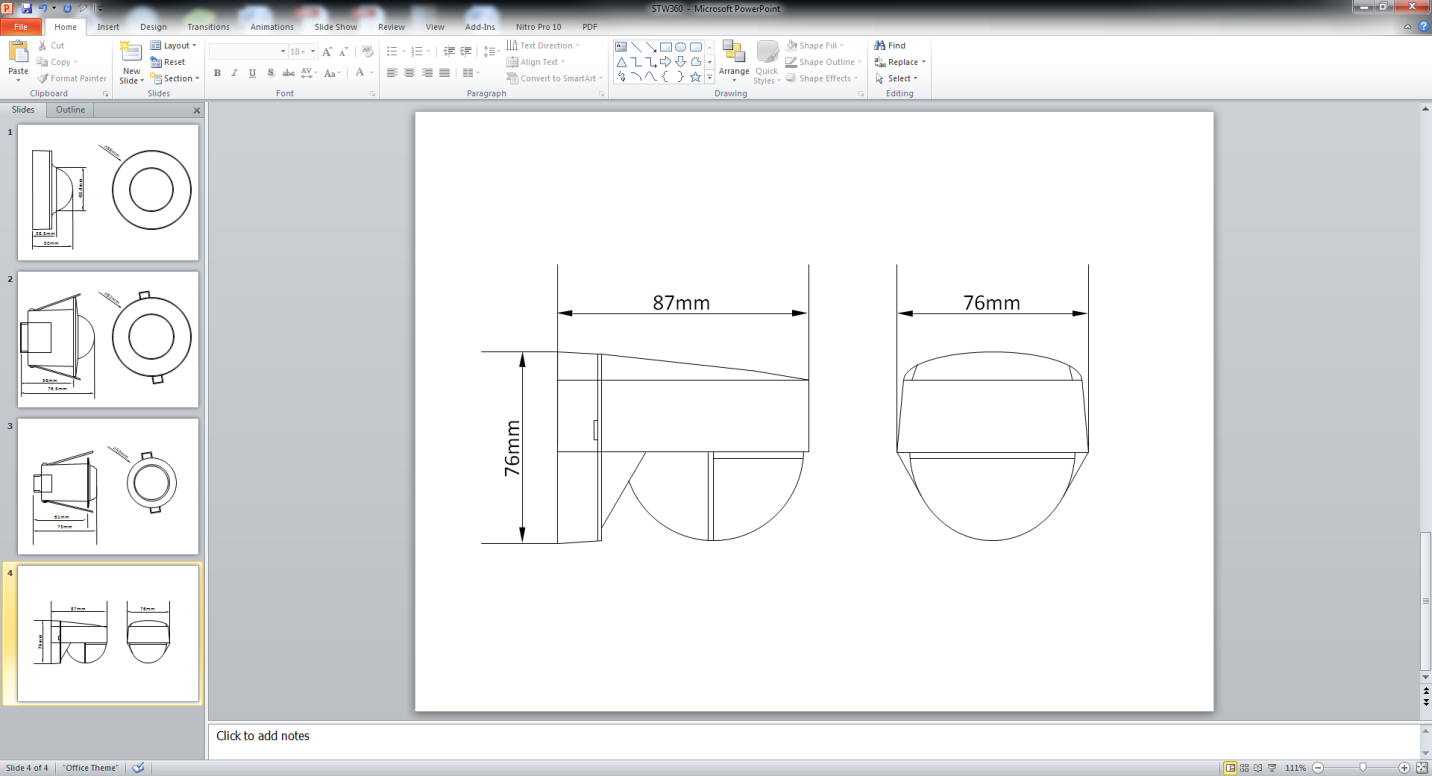 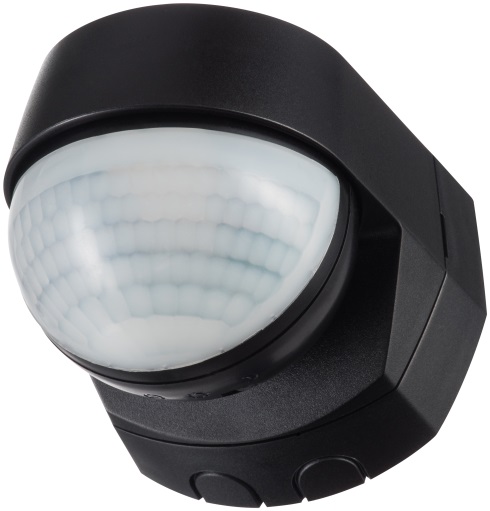 Technical DataGeneralOperating Voltage230V ACFrequency50HzInstallation TypeSurfaceClass ProtectionClass 2Number of Channels1Weatherproof RatingIP55 (Rated suitable for restricted external applications)Operating Temperature-20°C to + 40°CAccessories (Included)Instructions, Fittings, Cable clampsSwitch Rating1000W Incandescent/Halogen, 200W Fluorescent, 200W Low Energy/CFL, 200W LEDAccessories (Optional)NoneDimensionsHeight 76mm, Width 76mm, Depth 87mmWeight119gEAN5012483014301Designed In Accordance ToBS EN 60669-2-1Includes updates & amendments.Guarantee Period2 YearsPIR SensorWarm Up Time60 SecondsDetection Angle180°Pan/Tilt AdjustmentPan left and right 45°, Tilt down 35°Light ON Time3 seconds to 18 minutes, User adjustableSlave TerminalYes (Maximum of 5 STLB1000 PIR sensors can be wired in parallel. Total load must not exceed the lamp rating of a single STLB1000 unit.)Detection Range8-12 meters, Fixed (Achieved at a 2.5m mounting height)Permanent ON FacilityYes, Pulse (6 hours max)Dusk Until Dawn ModeNoLux Level10 - 1000, User adjustableConstruction;PIRPolycarbonate